ТЕРРИТОРИАЛЬНАЯ ИЗБИРАТЕЛЬНАЯ КОМИССИЯ
ГОРОДА УССУРИЙСКА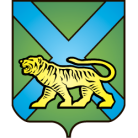 РЕШЕНИЕ г. УссурийскО смене фамилии члена участковой избирательной комиссии с правом  решающего голоса избирательного участка № 3814 Суницкой Ю.С.На основании письменного заявления члена участковой избирательной комиссии с правом решающего голоса избирательного участка № 3814 Суницкой Юлии Сергеевны и представленных документов территориальная избирательная комиссия города УссурийскаРЕШИЛА:1. Члена участковой избирательной комиссии с правом решающего голоса избирательного участка № 3814 Суницкую Юлию Сергеевну считать Бетехтиной Юлией Сергеевной.2. Выдать Бетехтиной Юлии Сергеевне удостоверение члена участковой избирательной комиссии с правом решающего голоса избирательного участка № 3814.3. Направить настоящее решение в участковую избирательную комиссию избирательного участка № 3814.4. Разместить настоящее решение на официальном сайте администрации Уссурийского городского округа в разделе «Территориальная избирательная комиссия города Уссурийска» в информационно-телекоммуникационной сети «Интернет».Председатель комиссии                                                             Т.И. Овчинникова Секретарь заседания				    			          Н.А. Ферман18 марта 2015 года                       № 748/120